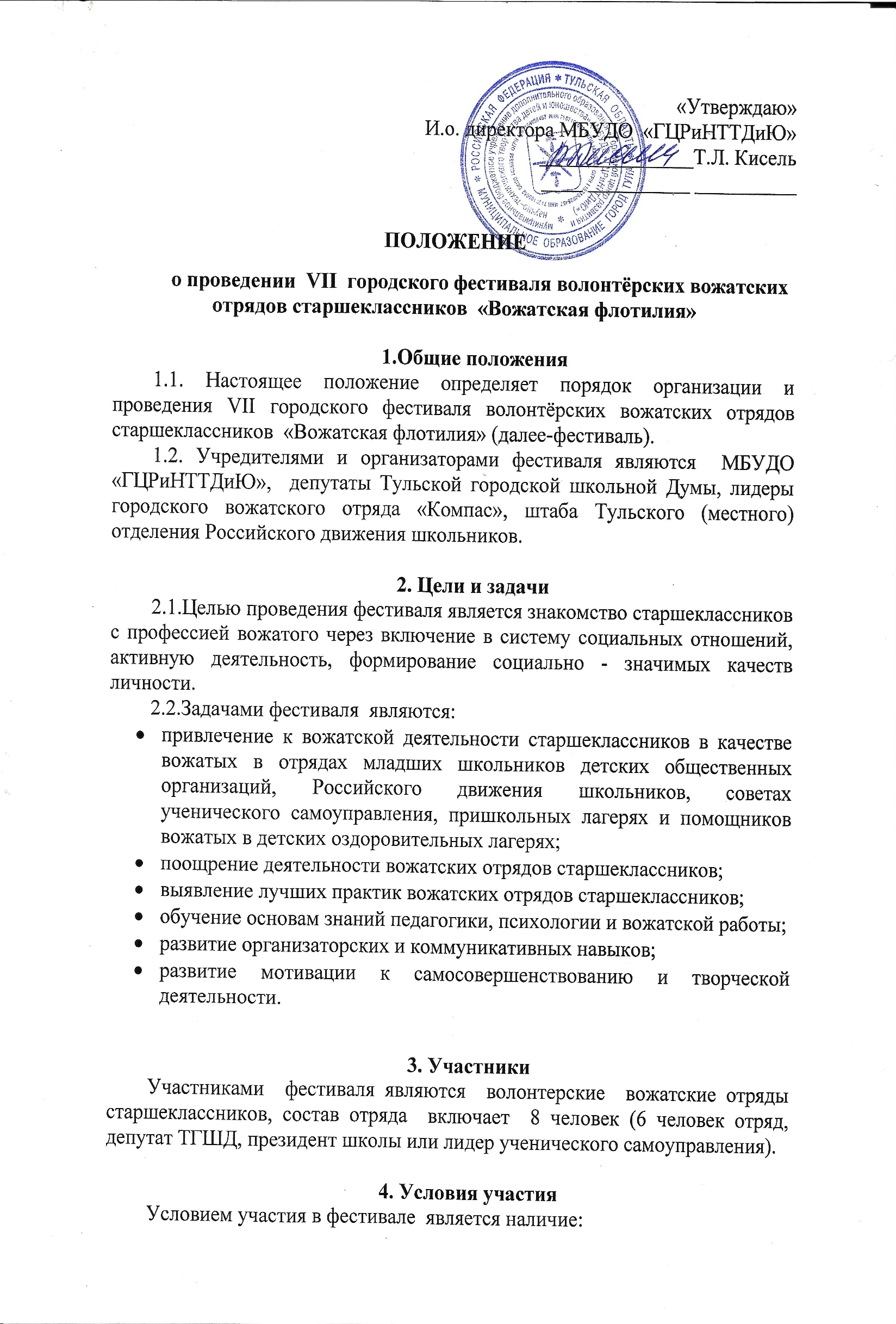 заявки с указанием: названия, девиза, ФИО командира, руководителя и состав  отряда; единого элемента формы отряда;портфолио отряда.5. Сроки проведенияДата проведения   фестиваля 12 октября 2018 года в 12.00. Совещание с командирами вожатских отрядов состоится в 16.00                      2 октября 2018 года в  МБУДО «ГЦРиНТТДиЮ»  (г. Тула, ул. Революции, д.2, каб.50). Совещание с руководителями вожатских отрядов состоится в 15.00                  3 октября 2018 года в МБУДО «ГЦРиНТТДиЮ»  (г. Тула, ул. Революции, д.2, каб.50).6. Место проведения фестиваляМБУДО «Городской центр развития и научно-технического творчества детей и юношества» (г. Тула, ул. Революции, д. 2). 7. Порядок  участия в фестивале Фестиваль «Вожатская флотилия» проводится в 2 этапа:Заочный:- видеопрезентация отряда (от 30-секундной GIF-анимации до 3-минутного ролика) на тему «Мы - вожатые»);- портфолио отряда.     2. Очный  (участие в фестивале).Программа проведения фестиваля:Оформление отрядного уголка: 11.00-11.45Регистрация участников фестиваля: 11.20-11.55Линейка: 12.00-12.30Конкурсная программа (работа в творческих лабораториях): 12.35-13.15Сбор отряда  у отрядных уголков. Рефлексия: 13.20-13.50Линейка. Закрытие фестиваля. Награждение: 13.55-14.25Орлятский круг: 14.30-15.00Работа в творческих лабораториях:Лаборатория игр (game lab), каб. 43;Лаборатория песен (song lab), каб. 32;Лаборатория танцев (dance lab), каб. 42;Лаборатория  решений (solution lab), каб. 50;Лаборатория опасности (danger lab), каб. 44;Арт-лаборатория (art lab), каб. 53.Критерии оценки работы в лабораториях: игровая: - знание теории игр, умение показать и объяснить игру на практике; - соответствие игры заданной тематике (заданию);- быстрота реакции;- дисциплинированность;песенная:- знание текста орлятских песен;- выбор песни согласно заданной теме;- дисциплинированность;- слаженность исполнения;танцевальная:- количество выученных танцев;- артистичность исполнения;- креативность;- дисциплинированность;решений:- знание теории о работе вожатого;- лидерские качества;- правильное решение педагогических ситуаций;  - активность в работе площадки;опасности:- знание правил техники безопасности;- скорость реакции на ситуацию;- дисциплина на площадке;- организаторские способности;арт- лаборатории:- оригинальность оформления;- информативность;- креативность;- презентация.Номинации фестиваля:лучший игротехник;лучший знаток песен;мастер счастья;лучший  исполнитель  танцев;лучший инспектор безопасности;лучший арт-объект;лучший отряд;лучшее портфолио;лучший видеоролик.Заявка на участие в фестивале и видео презентация могут быть поданы в срок до 9 октября 2018 года по электронной почте:   gcrt.duma@tularegion.org  Телефон для справок: 50-50-84,  педагог-организатор Пушкина Ирина Викторовна, куратор Тульской городской школьной Думы.Настоящая заявка является соглашением со всеми пунктами Положения, дает согласие на обработку персональных данных и размещение информации в официальных группах. 8. Подведение итоговПо итогам работы  фестиваля  участникам  будут выданы сертификаты об участии  и дипломы по номинациям.9. Обеспечение безопасностиОбеспечение безопасности при проведении мероприятия возлагается на педагога-организатора  МБУДО «ГЦРиНТТДиЮ» Л.В. Бузину. Ответственность за жизнь и здоровье детей в пути к месту проведения фестиваля и обратно, за соответствующую подготовку участников несут представители образовательных организаций, принимающих участие в мероприятии. Руководителям особое внимание необходимо уделить: - проведению предварительного целевого инструктажа участников с последующей записью в журнале установленного образца; - организованной доставке участников к месту проведения мероприятия и к назначенному пункту после его окончания. Ответственность за безопасность участников фестиваля возлагается на представителей образовательных организаций, принимающих участие в мероприятии, в соответствии с действующим законодательством.Приложение 1 к Положению о  проведении VII городского фестиваля волонтёрских вожатских отрядов старшеклассников«Вожатская флотилия»Анкета-заявка на участие в VII  городском фестивале волонтёрских вожатских отрядов старшеклассников  «Вожатская флотилия»МБОУ ____________________________________________Название отрядаДевиз_________________________________________________2. Согласие на использование и обработку персональных данных (оформляется на каждого участника).С положением о проведении городского фестиваля волонтёрских вожатских отрядов старшеклассников   «Вожатская флотилия» ознакомлен и согласен.                                                                                                 Дата заполнения                                                                                          Подпись руководителяПриложение 2к Положениюо  проведении VII городского фестиваля волонтёрских вожатских отрядов старшеклассников«Вожатская флотилия»Заявление о согласии на использование персональных данныхЯ,_________________________________________________________________,                        (Ф.И.О. законного представителя несовершеннолетнего гражданина)в соответствии с требованиями ст.9 Федерального закона РФ от 27 июля 2006 года № 152-ФЗ «О персональных данных», подтверждаю своё согласие на обработку муниципальным бюджетным учреждением дополнительного образования «Городской центр развития и научно-технического творчества детей и юношества» (далее – Оператор) персональных данных (фамилии, имени, отчества, даты рождения, адреса, наименования образовательной организации, класса (группы) моего(ей) несовершеннолетнего(ей) сына(дочери) ___________________________ _______________________________________________________________________(Ф.И.О. несовершеннолетнего гражданина) ______________________________________________________________________ (документ, удостоверяющий личность несовершеннолетнего гражданина, серия, номер, кем и когда выдан)Я согласен(а), что персональные данные моего(ей) несовершеннолетнего(ей) сына(дочери) будут использоваться при проведении VII городского фестиваля волонтерских вожатских отрядов старшеклассников «Вожатская флотилия», а также для размещения итоговой информации на официальных сайтах управления образования администрации города Тулы и муниципального бюджетного учреждения дополнительного образования «Городской центр развития и научно-технического творчества детей и юношества». Разрешаю проведение фото- и видеосъемки моего ребенка во время проведения мероприятия и использование изображений при наполнении информационных ресурсов. Я проинформирован(а), что под обработкой персональных данных понимаются следующие действия (операции) с персональными данными, включая сбор, систематизацию, накопление, хранение, уточнение (обновление, изменение), использование, распространение (в том числе передачу), обезличивание. Блокирование, уничтожение персональных данных производится Оператором в рамках исполнения действующего законодательства Российской Федерации. Настоящее согласие действует со дня подписания до дня отзыва в письменной форме. Согласие на обработку персональных данных может быть отозвано субъектом   персональных данных в любой момент на основании письменного заявления, поданного в адрес МБУДО «ГЦРиНТТДиЮ» (300041, г. Тула,                         ул. Революции, д.2).___________    ___________________________________         _______________ (Дата)                   (Фамилия, инициалы законного представителя            (Подпись)                                        несовершеннолетнего гражданина)Приложение 3к Положениюо  проведении VII городского фестиваля волонтёрских вожатских отрядов старшеклассников«Вожатская флотилия»Портфолиоотряда – участника VII городского фестиваля волонтерских вожатских отрядов старшеклассников «Вожатская флотилия»(рекомендации по содержанию) РАЗДЕЛ «Наш отряд»: ТИТУЛЬНЫЙ ЛИСТ:Место для фото отряда.«Портфолио достижений отряда»№ ЦО ________________Название отряда ___________Материал предоставляется за период: 20__/20__ Подпись командира отряда ___________Подпись руководителя отряда_________подпись директора ЦО___________М.П. РЕЗЮМЕ: Работа отряда:структура, поручения, направления деятельности и достижения.САМОАНАЛИЗ  ДЕЯТЕЛЬНОСТИ  отряда, который включает в себя постановку целей и задач, описание деятельности в соответствии с поставленными целями и задачами, оценку полученных результатов, постановку целей и задач на будущее.2. «ПОРТФОЛИО ДОКУМЕНТОВ»Копии грамот, благодарственных писем и т.д., за участие и победу в мероприятиях и конкурсах различной направленности и различного уровня. 3. «ПОРТФОЛИО РАБОТ» - творческие, проектные, исследовательские работы отряда: проекты, сценарии, фотографии, макеты, видео:Социальные проекты. В проектах указывается тема проекта, дается описание работы. Возможно приложение в виде фотографий, текста работы в печатном и электронном варианте.Сценарный план,  в котором  указывается название мероприятия, цели и задачи, количество и возраст участников, используемый реквизит, краткое содержание мероприятия, его анализ, прилагаются фото и видео. Техническое творчество: модели, макеты, приборы. Указывается конкретная работа, дается её описание, прилагается фотография, чертёж, схема и т.д.Публикации в СМИ о работе лагеря (отряда) (копии газет, журналов и т.д., отрывки видео и аудиозаписей и т.д.).Работы по искусству: фотографии, видеозаписи спектаклей,                    аудиозаписи концертов, фотографии рисунков и т.д. с информацией (название работы, дата создания, дата выставки работы, заслуженные награды и т.д.).4. «ПОРТФОЛИО ОТЗЫВОВ» - характеристики деятельности отряда:заключения (о выполненной  работе), отзывы (о работе отряда в школьном  коллективе, о выполненной работе),рекомендательные письма (о прохождении социальной практики),и т.д.Примечания: в каждом разделе грамоты, дипломы, благодарственные письма, свидетельства, удостоверения, сертификаты и т.д. (копии) (если они есть) и другая информация должны располагаться, начиная с самого высокого уровня:всероссийский региональныймуниципальныйшкольныйНеобходимо следить за аккуратностью и эстетичностью оформления,за тем, чтобы все представленные в портфолио материалы было легко просматривать, читать.№ФИО участникаКлассТворческая лабораторияФИО руководителя, конт. телефонМуниципальный уровеньРегиональный уровеньВсероссийский уровень